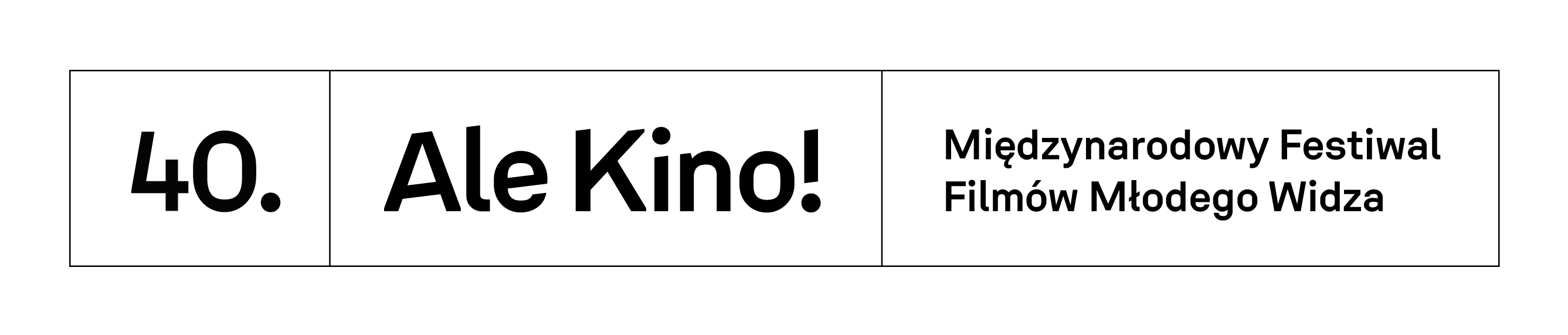 REGULAMIN OGÓLNOPOLSKIEGO KONKURSU NA CZŁONKÓW I CZŁONKIŃ JURY DZIECIĘCEGO 40. MIĘDZYNARODOWEGO FESTIWALU FILMÓW MŁODEGO WIDZA ALE KINO!§ 1ORGANIZATOROrganizatorem konkursu jest Centrum Sztuki Dziecka w Poznaniu z siedzibą przy ul. Św. Marcin 80/82, 61-809 Poznań, organizator 40. Międzynarodowego Festiwalu Filmów Młodego Widza Ale Kino!, który odbędzie się w Poznaniu w dniach 1–7 października 2022 r., zwanego dalej Festiwalem.Niniejszy regulamin, określający zasady uczestnictwa w Konkursie, zostanie udostępniony na stronie internetowej www.alekino.com.§ 2CEL I NAGRODAKonkurs służy wybraniu członków i członkiń Jury Dziecięcego Festiwalu.Zadaniem Konkursu jest wyłonienie osób, które – oprócz zamiłowania do filmów – łączą: ciekawość świata, sprawność w formułowaniu samodzielnych sądów i umiejętność pracy w zespole.W dniach 1–7 października 2022 r. członkowie i członkinie Jury Dziecięcego będą uczestniczyli w festiwalowych pokazach filmowych w Multikinie 51 w Poznaniu, w godzinach od 9:00 do 16:00 (precyzyjne ustalenie godzin nastąpi po zamknięciu programu Festiwalu). 1 i 7 października wezmą oni udział w uroczystościach inauguracji i gali Festiwalu. Prócz tego zwycięzcy i zwyciężczynie Konkursu będą mogli bezpłatnie uczestniczyć we wszystkich pokazach i wydarzeniach specjalnych Festiwalu. § 3UCZESTNICY I UCZESTNICZKIUczestnikiem i uczestniczką Konkursu może być zainteresowane tematyką filmową dziecko w wieku od 10 do 13 lat, zamieszkałe w Poznaniu i miejscowościach położonych w pobliżu Poznania, które dostarczy do Organizatora prezentację (szczegóły dotyczące prezentacji – zobacz § 5 pkt. 2).Każdy uczestnik i każda uczestniczka Konkursu jest zobowiązany i zobowiązana dołączyć do zgłoszonej pracy konkursowej podpisane przez rodziców lub prawnych opiekunów oświadczenie, zawierające zgodę na udział dziecka w Konkursie (zobacz pkt 2. Karty zgłoszenia o uczestniku Konkursu) i na wykorzystanie wizerunku w celach promocyjnych Festiwalu. Po wyłonieniu najlepszych prac organizatorzy zastrzegają sobie prawo rozmowy z rodzicami lub prawnymi opiekunami uczestników i uczestniczek w celu dokładnego omówienia zasad pracy Jury Dziecięcego podczas Festiwalu.§ 4PRAWA AUTORSKIE I WIZERUNEK UCZESTNIKÓW I UCZESTNICZEKUczestnik i uczestniczka Konkursu wyraża zgodę na korzystanie przez Organizatora z autoprezentacji stworzonych przez uczestnika i uczestniczkę w związku z Festiwalem. Zgoda taka jest równoznaczna z udzieleniem Organizatorowi nieodpłatnej, niewyłącznej licencji na użycie prezentacji w celach informacyjnych i promocyjnych związanych z działalnością Organizatora na czas nieokreślony ze szczególnym uwzględnieniem zwielokrotnienia utworów, zapisu na dowolnym nośniku i dokonywania opracowań utworu (wykonywanie praw zależnych). Zgody takiej udziela rodzic lub opiekun prawny małoletniego.Akceptacja Regulaminu jest równoznaczna z udzieleniem nieodpłatnego zezwolenia na nagrywanie, fotografowanie, filmowanie lub dokonywanie innego rodzaju zapisu wizerunku uczestnika i uczestniczki.§5ZASADY UCZESTNICTWA I PRZEBIEG KONKURSUUdział w konkursie mogą zgłosić w imieniu dzieci nauczyciele, rodzice lub prawni opiekunowie. Zgłoszenie udziału przez nauczyciela powinno zawierać niezbędne dokumenty wypełnione przez opiekuna prawnego dziecka.Zadanie konkursowe polega na stworzeniu przez uczestnika i uczestniczkę samodzielnej, indywidualnej (praca nie może być zgłoszona przez kilku uczestników czy uczestniczek) i oryginalnej prezentacji. Elementy prezentacji:– temat prezentacji: „Mój ukochany film, który chciałbym pokazać na festiwalu”,– czas trwania: maksymalnie 30 sekund (prezentacje, które przekroczą 30 sekund, będą odrzucane z przyczyn formalnych),– przedstawienie sylwetki kandydata: na początku prezentacji uczestnik musi przedstawić się imieniem i nazwiskiem oraz być widoczny podczas nagrania.Wypowiedź kandydata powinna zawierać uzasadnienie wyboru. Kryteria oceny prezentacji:samodzielność,spójność wypowiedzi,umiejętność argumentowania i przekonywania do swojego stanowiska,oryginalność,pomysłowość,otwartość,estetyka i atrakcyjność prezentacji.Wymagania techniczne i organizacyjne:– prezentacja powinna być przygotowana w postaci nagrania wideo w formie pliku bądź utrwalonego na nośniku DVD lub Blu-ray (o wielkości nieprzekraczającej 500 MB), – zgłaszający lub zgłaszająca musi dysponować prawem do wykorzystanych w filmie utworów muzycznych,– zgłoszona prezentacja nie może zawierać treści obraźliwych i wulgarnych ani naruszać dóbr osobistych i praw autorskich osób trzecich,– w przypadku zgłoszenia prezentacji naruszającej powyższe punkty zgłaszający lub zgłaszająca zobowiązuje się do pokrycia roszczeń osób trzecich wobec Organizatora,– każdy zgłaszający i każda zgłaszająca może zgłosić tylko jedną prezentację,– w Konkursie mogą uczestniczyć wyłącznie osoby, które nigdy wcześniej nie były członkami lub członkiniami Jury Dziecięcego Festiwalu.Do prezentacji należy dołączyć poprawnie wypełnioną i zeskanowaną Kartę zgłoszenia (dostępna na stronie www.alekino.com) o uczestniku lub uczestniczce Konkursu (brak Karty spowoduje odrzucenie zgłoszenia z przyczyn formalnych).Prezentację i Kartę zgłoszenia (jako skan w formatach PDF lub JPG) należy przesłać na adres e-mail: rezerwacje@csdpoznan.pl, w tytule wiadomości wpisując „Jury Dziecięce – konkurs” lub udostępnić poprzez serwis internetowy umożliwiający przesyłanie plików.Prezentacje zostaną wykorzystane na potrzeby przeprowadzenia Konkursu i mogą być rozpowszechniane w celach promocyjnych Festiwalu. Termin dostarczenia zgłoszeń: od 8 czerwca do 15 lipca 2022 r. Członków i członkinie Komisji Konkursowej, dokonującej wyboru laureatów Konkursu, powołuje Dyrektor Festiwalu.§ 6OGŁOSZENIE WYNIKÓW KONKURSUWyniki Konkursu zostaną ogłoszone najpóźniej do 30 lipca 2022 r. i zamieszczone na stronach: www.alekino.com, www.facebook.com/alekinofestival i  www.instagram.com/alekinofestival. Decyzja Komisji Konkursowej jest ostateczna. Komisja Konkursowa zastrzega sobie prawo do wyboru członków i członkiń Jury poza Konkursem.§ 7POSTANOWIENIA KOŃCOWEZgoda rodziców lub prawnych opiekunów na udział dziecka w Konkursie jest jednocześnie zgodą na warunki Regulaminu oraz przetwarzanie danych osobowych dziecka w zakresie niezbędnym dla potrzeb organizacji Konkursu oraz promocji Festiwalu.Dane osobowe uczestników Konkursu będą wykorzystywane zgodnie z Rozporządzeniem RODO wyłącznie dla celów Festiwalu.Organizator nie ponosi odpowiedzialności za ewentualne przedłużenie, skrócenie, zmiany lub odwołanie Konkursu z przyczyn od niego niezależnych. Organizator na prośbę członka lub członkini Jury wystawia zaświadczenie o uczestnictwie w Festiwalu w charakterze Jurora lub Jurorki.Pierwszego dnia Festiwalu członkowie i członkinie Jury zobowiązani są dostarczyć do Opiekuna Jury wcześniej zeskanowaną i przesłaną wraz ze zgłoszeniem Kartę zgłoszenia. Informacji na temat Konkursu udziela: komisarz konkursu Marta Maksimowicz, 
e-mail: rezerwacje@csdpoznan.pl. Centrum Sztuki Dziecka w PoznaniuPoznań, 2022 r.